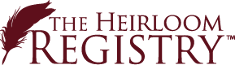 Offline Registration WorksheetThis worksheet tracks the information you may wish to enter about your item at The Heirloom Registry. Additional copies can be downloaded for free at: www.heirloomregistry.com/worksheetThis worksheet can also be completed and simply attached to or left with your heirloom if not permanently registering it at this time.ITEM REGISTRATION # :  _________-________-________-__________-__________(if permanently registering the item at The Heirloom Registry)I. PUBLIC REGISTRY Information entered in this section of The Heirloom Registry will be immediately available to anyone who enters an item’s unique registration number. All Fields are optional.Item Description:  Model/Manufacturer: Apx. Year Item Manufactured/Created: Place of Acquisition: Apx. Year Item Acquired: Other Information:For example, the story of item's acquisition or use, modifications, purchase price (if using registry as home inventory for insurance) unique features, general location, traditions associated with item, message to future owners, etc..II. PRIVATE REGISTRY (optional) Once sealed, information that you provide in this section of The Heirloom Registry will not be available for viewing by anyone, including the account holder, until today’s date on the year you specify 5-99 years from now.  How many years from now would you like this information unsealed and available for viewing: Private information you wish to include about item:  III. PHOTOS/CAPTIONS (optional)You may want to describe photo to assist you in matching the photo to the caption during the uploading process.Photo 1 Description: Caption: Photo 2: Caption:Photo 3: Caption:Photo 4: Caption:Photo 5: Caption:Photo 6: Caption:More information about The Heirloom Registry is available at: www.heirloomregistry.com